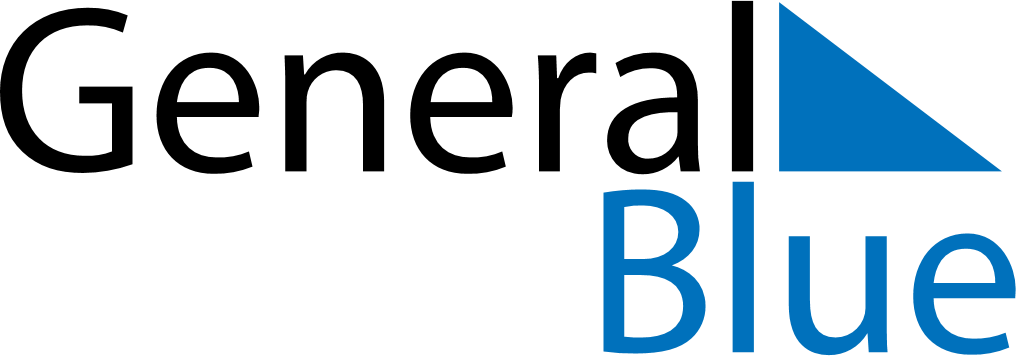 November 2027November 2027November 2027IcelandIcelandSundayMondayTuesdayWednesdayThursdayFridaySaturday1234567891011121314151617181920Icelandic Language Day21222324252627282930